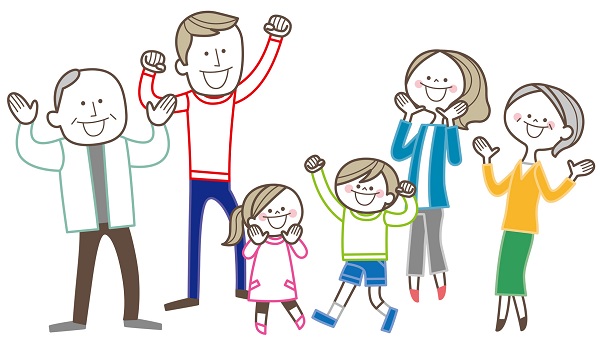 Dzień dobry!Tu Asystent Rodziny…„W życiu każdego człowieka pojawiają się sytuacje w których potrzebuje On pomocy, największe szanse              na pokonanie swoich trudność ma ten kto otrzyma wsparcie…”.Kim jest asystent rodziny?Asystent rodziny to pracownik ośrodka pomocy społecznej który w swojej codziennej pracy udziela pomocy rodzinom w poprawie ich sytuacji życiowej, w rozwiązywaniu trudności wychowawczych, wspiera i motywuje do działania. W czasie wspólnych działań z członkami rodziny: pomaga odnaleźć to, co w człowieku dobre, co potrafi i przy odpowiedniej motywacji może osiągnąć;wspiera, wysłucha, doradzi i pomoże;doradza, jak pielęgnować niemowlę, opiekować                      się i wychowywać dzieci, tak aby były szczęśliwe                         i dorastały w odpowiednich warunkach;pomaga w planowaniu i organizacji codziennego życia rodziny tj. podział obowiązków domowych, wspólne spędzanie czasu przez wszystkich członków rodziny;pokazuje jak sprawnie wykonywać obowiązki domowe;doradza, jak zarządzać budżetem domowym;informuje, jak działają urzędy, placówki wsparcia rodziny i dziecka;wyjaśnia, jak wypełniać dokumentację oraz realizować sprawy urzędowe;wspiera w kontaktach z pracownikami szkoły, przedszkola, sądu, poradni, przychodni, policji, urzędów i innych instytucji;pomaga podnieść kwalifikacje zawodowe i znaleźć pracę;chroni dzieci przed niebezpiecznymi zachowaniami dorosłych;pomaga w prawidłowym wypełnianiu obowiązku szkolnego;wskazuje miejsca, gdzie należy szukać pomocy,                aby uporać się z trudnościami;pomaga rodzinom zagrożonym wykluczeniem społecznym;wzmacnia kompetencje wychowawcze rodziców.Asystent rodziny spotyka się z rodziną w jej domu                  lub innym uzgodnionym miejscu. Jeśli zajdzie taka konieczność towarzyszy członkom rodziny w załatwieniu spraw podczas wizyt w instytucjach. Początkowo spotyka              się z rodziną często, potem coraz rzadziej. Czas trwania każdej z wizyt zależy od potrzeb rodziny. Asystent rodziny prowadzi dokumentację, planuje z rodziną co zrobić,               aby wzmocnić jej potencjał oraz pisze sprawozdania                              z wykonanych działań. Współpracuje z pracownikami różnych instytucji pracujących dla dobra całej rodziny.Ośrodek Pomocy Społecznej w Świebodzinieplac Wolności 14, 66-200 ŚwiebodzinAsystent rodziny: 68 475 08 31